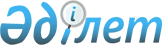 О выделении средств из резерва Правительства Республики Казахстан
					
			Утративший силу
			
			
		
					Постановление Правительства Республики Казахстан от 26 июля 2000 года N 1111. Утратило силу - постановлением Правительства РК от 29 декабря 2000 г. N 1951 ~P001951

      В целях обеспечения устойчивого электроснабжения отдаленных населенных пунктов Аральского района Кызылординской области Правительство Республики Казахстан постановляет: 

      1. Выделить из резерва Правительства Республики Казахстан на ликвидацию чрезвычайных ситуаций природного и техногенного характера и иные непредвиденные расходы акиму Кызылординской области 10 (десять) миллионов тенге на приобретение, доставку и монтаж дизельных электростанций в населенных пунктах согласно приложению. 

      2. Министерству финансов Республики Казахстан обеспечить контроль за целевым использованием выделяемых средств. 

      3. Акиму Кызылординской области по итогам 2000 года представить Министерству энергетики, индустрии и торговли и Министерству финансов Республики Казахстан отчет об объемах и стоимости выполненных работ. 

      4. Настоящее постановление вступает в силу со дня подписания. 

 

     Премьер-Министр   Республики Казахстан

                                              Приложение                                              к постановлению Правительства                                              Республики Казахстан                                              от 26 июля 2000 года N 1111      Сведения о населенных пунктах Аральского района Кызылординской            области и приобретаемых дизельных электростанциях--------------------------------------------------------------------------  Наименование !Численность !Вид требуемой  !Стоимость, населенного  !населения,  !электростанции !в долларах пункта       !человек     !               !США--------------------------------------------------------------------------  Жинишкекум      453         ДЭС-60          5200 Атанши          124         ДЭС-60          5200 Кокаша          208         ДЭС-30          4000 Акбасты         511         ДЭС-100         8000 Куланды         351         ДЭС-100         8000 Коктем          306         ДЭС-30          4000 Кумбазар        541         ДЭС-30          4000 Акшатау         207         ДЭС-30          4000 Ажар            207         ДЭС-50          5000 Шакен           416         ДЭС-50          5000 Итого          3324                        52400-------------------------------------------------------------------------     (Специалисты: Мартина Н.А.,                   Умбетова А.М.)
					© 2012. РГП на ПХВ «Институт законодательства и правовой информации Республики Казахстан» Министерства юстиции Республики Казахстан
				